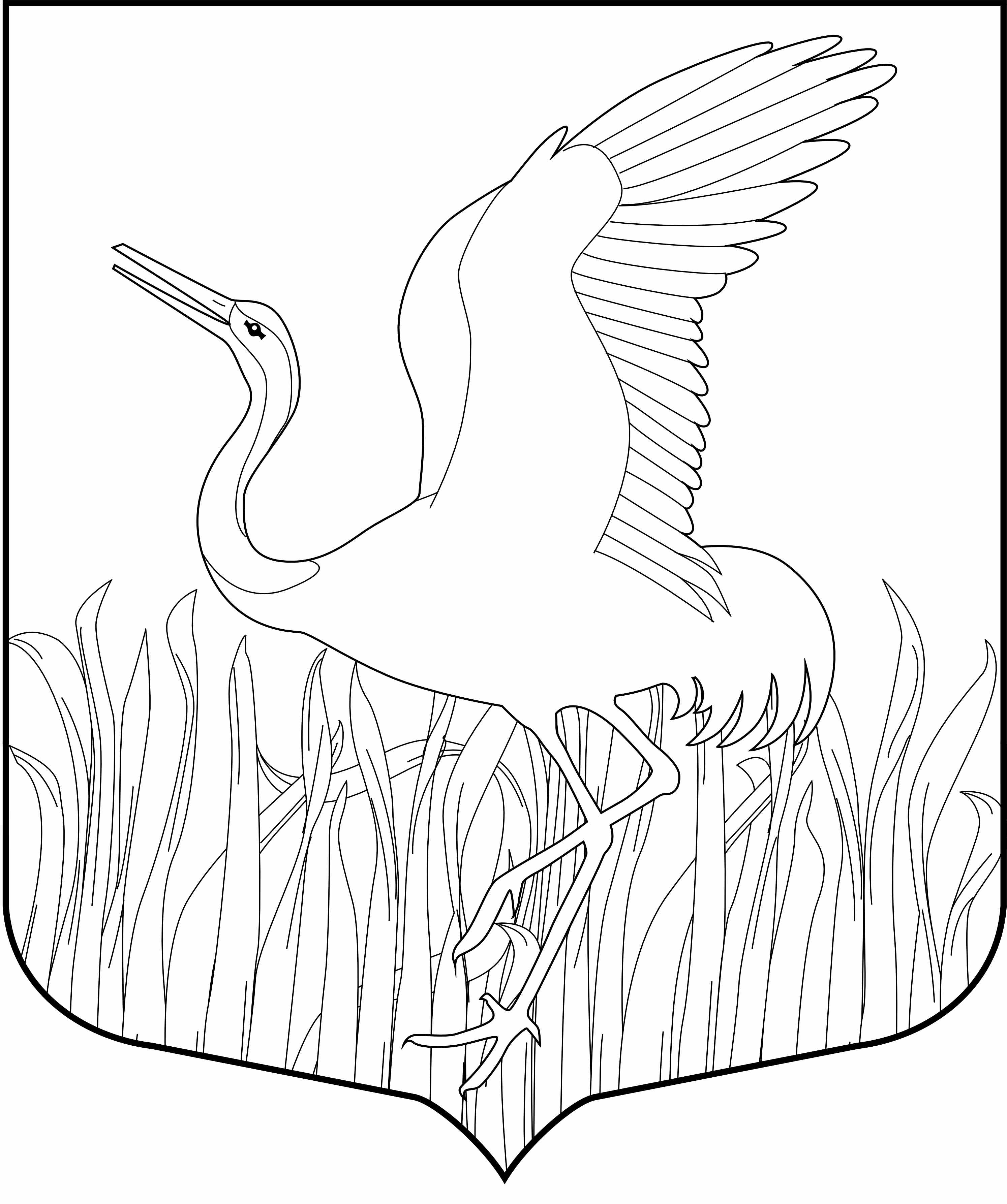 ЛЕНИНГРАДСКАЯ ОБЛАСТЬЛУЖСКИЙ МУНИЦИПАЛЬНЫЙ РАЙОНАДМИНИСТРАЦИЯМШИНСКОГО СЕЛЬСКОГО ПОСЕЛЕНИЯПОСТАНОВЛЕНИЕОт   08 августа 2016 года  № 299            О внесении изменений в муниципальную Программу 	«Устойчивое развитие территории Мшинского   сельского поселения»            В связи с внесением уточнений в План мероприятий программы «Устойчивое развитие территории Мшинского сельского поселения на период 2014-2016 годы»,  утвержденную постановлением администрации от 19.11.2013г. № 191 (с изменениями и дополнениями от 13.05.2015 г. № 231, от 27.07.2015 г. № 435, от 14.12.2015 г. № 717,  №51 от 26.01.2016, №113 от 11.03.2016, № 230 от 26.05.2016), ПОСТАНОВЛЯЮ:1.Внести изменения и дополнения  и изложить в следующей редакции   План мероприятий программы  «Устойчивое развитие территории Мшинского сельского поселения»4. Настоящее постановление подлежит размещению на официальном сайте Мшинского сельского поселения  http://мшинское.рф/.5. Контроль за выполнением Программы оставляю за собой.Глава администрации  Мшинского сельского поселения                                                                               Ю.В. КандыбаРазослано: в Прокуратуру, в делоПриложение 1к муниципальной программеПлан
мероприятий муниципальной подпрограммы« Устойчивое развитие территории Мшинского  сельского поселения»
Наименование объекта, мероприятияСрок финансированияПланируемые объемы финансирования (тыс. рублей в действующих ценах года реализации мероприятия)Планируемые объемы финансирования (тыс. рублей в действующих ценах года реализации мероприятия)Планируемые объемы финансирования (тыс. рублей в действующих ценах года реализации мероприятия)Планируемые объемы финансирования (тыс. рублей в действующих ценах года реализации мероприятия)Планируемые объемы финансирования (тыс. рублей в действующих ценах года реализации мероприятия)Планируемые объемы финансирования (тыс. рублей в действующих ценах года реализации мероприятия)Планируемые объемы финансирования (тыс. рублей в действующих ценах года реализации мероприятия)Планируемые объемы финансирования (тыс. рублей в действующих ценах года реализации мероприятия)Планируемые объемы финансирования (тыс. рублей в действующих ценах года реализации мероприятия)Планируемые объемы финансирования (тыс. рублей в действующих ценах года реализации мероприятия)Планируемые объемы финансирования (тыс. рублей в действующих ценах года реализации мероприятия)Индикаторы реализации (целевые задания)Индикаторы реализации (целевые задания)Главный распорядитель бюджетных средствГлавный распорядитель бюджетных средствРаспорядитель (получатель)бюджетных средствИсполнители мероприятийРаспорядитель (получатель)бюджетных средствИсполнители мероприятийНаименование объекта, мероприятияСрок финансированиявсегов том числев том числев том числев том числев том числев том числев том числев том числев том числев том числеНаименование объекта, мероприятияСрок финансированиявсегобюджет Мшинского сельского поселениябюджет Мшинского сельского поселениябюджеты городских и сельских поселенийбюджеты городских и сельских поселенийбюджеты городских и сельских поселенийбюджеты городских и сельских поселенийобластной бюджетобластной бюджетфедеральный бюджетпрочие источники12344555566789910101111Подпрограмма 1  «Развитие культуры, физической культуры и спорта в Мшинском  сельском поселении Лужского муниципального района»Подпрограмма 1  «Развитие культуры, физической культуры и спорта в Мшинском  сельском поселении Лужского муниципального района»Подпрограмма 1  «Развитие культуры, физической культуры и спорта в Мшинском  сельском поселении Лужского муниципального района»Подпрограмма 1  «Развитие культуры, физической культуры и спорта в Мшинском  сельском поселении Лужского муниципального района»Подпрограмма 1  «Развитие культуры, физической культуры и спорта в Мшинском  сельском поселении Лужского муниципального района»Подпрограмма 1  «Развитие культуры, физической культуры и спорта в Мшинском  сельском поселении Лужского муниципального района»Подпрограмма 1  «Развитие культуры, физической культуры и спорта в Мшинском  сельском поселении Лужского муниципального района»Подпрограмма 1  «Развитие культуры, физической культуры и спорта в Мшинском  сельском поселении Лужского муниципального района»Подпрограмма 1  «Развитие культуры, физической культуры и спорта в Мшинском  сельском поселении Лужского муниципального района»Подпрограмма 1  «Развитие культуры, физической культуры и спорта в Мшинском  сельском поселении Лужского муниципального района»Подпрограмма 1  «Развитие культуры, физической культуры и спорта в Мшинском  сельском поселении Лужского муниципального района»Подпрограмма 1  «Развитие культуры, физической культуры и спорта в Мшинском  сельском поселении Лужского муниципального района»Подпрограмма 1  «Развитие культуры, физической культуры и спорта в Мшинском  сельском поселении Лужского муниципального района»Подпрограмма 1  «Развитие культуры, физической культуры и спорта в Мшинском  сельском поселении Лужского муниципального района»Подпрограмма 1  «Развитие культуры, физической культуры и спорта в Мшинском  сельском поселении Лужского муниципального района»Подпрограмма 1  «Развитие культуры, физической культуры и спорта в Мшинском  сельском поселении Лужского муниципального района»Подпрограмма 1  «Развитие культуры, физической культуры и спорта в Мшинском  сельском поселении Лужского муниципального района»Подпрограмма 1  «Развитие культуры, физической культуры и спорта в Мшинском  сельском поселении Лужского муниципального района»Подпрограмма 1  «Развитие культуры, физической культуры и спорта в Мшинском  сельском поселении Лужского муниципального района»   Основное мероприятие "Содержание муниципальных учреждений культуры Мшинского  сельского поселения"   Основное мероприятие "Содержание муниципальных учреждений культуры Мшинского  сельского поселения"   Основное мероприятие "Содержание муниципальных учреждений культуры Мшинского  сельского поселения"   Основное мероприятие "Содержание муниципальных учреждений культуры Мшинского  сельского поселения"   Основное мероприятие "Содержание муниципальных учреждений культуры Мшинского  сельского поселения"   Основное мероприятие "Содержание муниципальных учреждений культуры Мшинского  сельского поселения"   Основное мероприятие "Содержание муниципальных учреждений культуры Мшинского  сельского поселения"   Основное мероприятие "Содержание муниципальных учреждений культуры Мшинского  сельского поселения"   Основное мероприятие "Содержание муниципальных учреждений культуры Мшинского  сельского поселения"   Основное мероприятие "Содержание муниципальных учреждений культуры Мшинского  сельского поселения"   Основное мероприятие "Содержание муниципальных учреждений культуры Мшинского  сельского поселения"   Основное мероприятие "Содержание муниципальных учреждений культуры Мшинского  сельского поселения"   Основное мероприятие "Содержание муниципальных учреждений культуры Мшинского  сельского поселения"   Основное мероприятие "Содержание муниципальных учреждений культуры Мшинского  сельского поселения"   Основное мероприятие "Содержание муниципальных учреждений культуры Мшинского  сельского поселения"   Основное мероприятие "Содержание муниципальных учреждений культуры Мшинского  сельского поселения"   Основное мероприятие "Содержание муниципальных учреждений культуры Мшинского  сельского поселения"   Основное мероприятие "Содержание муниципальных учреждений культуры Мшинского  сельского поселения"   Основное мероприятие "Содержание муниципальных учреждений культуры Мшинского  сельского поселения"   Основное мероприятие "Содержание муниципальных учреждений культуры Мшинского  сельского поселения"Расходы на содержание муниципальных казенных учреждений культуры20153954,13954,1- количество спортивных сооружений и библиотек, домов культуры, клубов, ед.;- количество посе-щающих культур-ные учреждения(ДК, библиотеки), спор-тивные сооружения, чел.;- количество спортивных сооружений и библиотек, домов культуры, клубов, ед.;- количество посе-щающих культур-ные учреждения(ДК, библиотеки), спор-тивные сооружения, чел.;Администрация Мшинского  сельского поселенияАдминистрация Мшинского  сельского поселенияАдминистрация Мшинского  сельского поселенияАдминистрация Мшинского  сельского поселенияРасходы на содержание муниципальных казенных учреждений культуры20163954,13954,1- количество спортивных сооружений и библиотек, домов культуры, клубов, ед.;- количество посе-щающих культур-ные учреждения(ДК, библиотеки), спор-тивные сооружения, чел.;- количество спортивных сооружений и библиотек, домов культуры, клубов, ед.;- количество посе-щающих культур-ные учреждения(ДК, библиотеки), спор-тивные сооружения, чел.;Администрация Мшинского  сельского поселенияАдминистрация Мшинского  сельского поселенияАдминистрация Мшинского  сельского поселенияАдминистрация Мшинского  сельского поселенияОбеспечение выплат стимулирующего характера работникам муниципальных учреждений культурыАдминистрация Мшинского  СПАдминистрация Мшинского  СПАдминистрация Мшинского  СПАдминистрация Мшинского  СП   Основное мероприятие "Содержание муниципальных  библиотек Мшинского  сельского поселения"   Основное мероприятие "Содержание муниципальных  библиотек Мшинского  сельского поселения"   Основное мероприятие "Содержание муниципальных  библиотек Мшинского  сельского поселения"   Основное мероприятие "Содержание муниципальных  библиотек Мшинского  сельского поселения"   Основное мероприятие "Содержание муниципальных  библиотек Мшинского  сельского поселения"   Основное мероприятие "Содержание муниципальных  библиотек Мшинского  сельского поселения"   Основное мероприятие "Содержание муниципальных  библиотек Мшинского  сельского поселения"   Основное мероприятие "Содержание муниципальных  библиотек Мшинского  сельского поселения"   Основное мероприятие "Содержание муниципальных  библиотек Мшинского  сельского поселения"   Основное мероприятие "Содержание муниципальных  библиотек Мшинского  сельского поселения"   Основное мероприятие "Содержание муниципальных  библиотек Мшинского  сельского поселения"   Основное мероприятие "Содержание муниципальных  библиотек Мшинского  сельского поселения"   Основное мероприятие "Содержание муниципальных  библиотек Мшинского  сельского поселения"   Основное мероприятие "Содержание муниципальных  библиотек Мшинского  сельского поселения"   Основное мероприятие "Содержание муниципальных  библиотек Мшинского  сельского поселения"   Основное мероприятие "Содержание муниципальных  библиотек Мшинского  сельского поселения"   Основное мероприятие "Содержание муниципальных  библиотек Мшинского  сельского поселения"   Основное мероприятие "Содержание муниципальных  библиотек Мшинского  сельского поселения"   Основное мероприятие "Содержание муниципальных  библиотек Мшинского  сельского поселения"   Основное мероприятие "Содержание муниципальных  библиотек Мшинского  сельского поселения"Расходы на содержание муниципальных казенных библиотек2015796,1796,1-- количество посе-щающих культур-ные учреждения(ДК, библиотеки), спор-тивные сооружения, чел.;-- количество посе-щающих культур-ные учреждения(ДК, библиотеки), спор-тивные сооружения, чел.;Администрация Мшинского  сельского поселенияАдминистрация Мшинского  сельского поселенияАдминистрация Мшинского  сельского поселенияАдминистрация Мшинского  сельского поселенияРасходы на содержание муниципальных казенных библиотек2016795,0795,0-- количество посе-щающих культур-ные учреждения(ДК, библиотеки), спор-тивные сооружения, чел.;-- количество посе-щающих культур-ные учреждения(ДК, библиотеки), спор-тивные сооружения, чел.;Администрация Мшинского  сельского поселенияАдминистрация Мшинского  сельского поселенияАдминистрация Мшинского  сельского поселенияАдминистрация Мшинского  сельского поселения   Основное мероприятие "Укрепление материально-технической базы учреждений культуры"   Основное мероприятие "Укрепление материально-технической базы учреждений культуры"   Основное мероприятие "Укрепление материально-технической базы учреждений культуры"   Основное мероприятие "Укрепление материально-технической базы учреждений культуры"   Основное мероприятие "Укрепление материально-технической базы учреждений культуры"   Основное мероприятие "Укрепление материально-технической базы учреждений культуры"   Основное мероприятие "Укрепление материально-технической базы учреждений культуры"   Основное мероприятие "Укрепление материально-технической базы учреждений культуры"   Основное мероприятие "Укрепление материально-технической базы учреждений культуры"   Основное мероприятие "Укрепление материально-технической базы учреждений культуры"   Основное мероприятие "Укрепление материально-технической базы учреждений культуры"   Основное мероприятие "Укрепление материально-технической базы учреждений культуры"   Основное мероприятие "Укрепление материально-технической базы учреждений культуры"   Основное мероприятие "Укрепление материально-технической базы учреждений культуры"   Основное мероприятие "Укрепление материально-технической базы учреждений культуры"   Основное мероприятие "Укрепление материально-технической базы учреждений культуры"   Основное мероприятие "Укрепление материально-технической базы учреждений культуры"   Основное мероприятие "Укрепление материально-технической базы учреждений культуры"   Основное мероприятие "Укрепление материально-технической базы учреждений культуры"   Основное мероприятие "Укрепление материально-технической базы учреждений культуры"Проектирование, строительство и реконструкция объектов муниципальной собственности2015700,0700,0Администрация Мшинского  сельского поселенияАдминистрация Мшинского  сельского поселенияАдминистрация Мшинского  сельского поселенияАдминистрация Мшинского  сельского поселенияПроектирование, строительство и реконструкция объектов муниципальной собственности2016700,0700,0Администрация Мшинского  сельского поселенияАдминистрация Мшинского  сельского поселенияАдминистрация Мшинского  сельского поселенияАдминистрация Мшинского  сельского поселенияРасходы на обеспечение участия государственной программы Ленинградской области "Развитие сельского хозяйства Ленинградской области"2015250,0250,0Администрация Мшинского  сельского поселенияАдминистрация Мшинского  сельского поселенияАдминистрация Мшинского  сельского поселенияАдминистрация Мшинского  сельского поселенияРасходы на обеспечение участия государственной программы Ленинградской области "Развитие сельского хозяйства Ленинградской области"2016247,9247,9Администрация Мшинского  сельского поселенияАдминистрация Мшинского  сельского поселенияАдминистрация Мшинского  сельского поселенияАдминистрация Мшинского  сельского поселенияКапитальный ремонт объектов культурыАдминистрация Мшинского  сельского поселенияАдминистрация Мшинского  сельского поселенияАдминистрация Мшинского  сельского поселенияАдминистрация Мшинского  сельского поселенияНа поддержку муниципальных образований Ленинградской области по развитию общественной инфраструктуры муниципального значения в Ленинградской областиАдминистрация Мшинского  сельского поселенияАдминистрация Мшинского  сельского поселенияАдминистрация Мшинского  сельского поселенияАдминистрация Мшинского  сельского поселения   Основное мероприятие "Организация и проведение культурно-массовых мероприятий"   Основное мероприятие "Организация и проведение культурно-массовых мероприятий"   Основное мероприятие "Организация и проведение культурно-массовых мероприятий"   Основное мероприятие "Организация и проведение культурно-массовых мероприятий"   Основное мероприятие "Организация и проведение культурно-массовых мероприятий"   Основное мероприятие "Организация и проведение культурно-массовых мероприятий"   Основное мероприятие "Организация и проведение культурно-массовых мероприятий"   Основное мероприятие "Организация и проведение культурно-массовых мероприятий"   Основное мероприятие "Организация и проведение культурно-массовых мероприятий"   Основное мероприятие "Организация и проведение культурно-массовых мероприятий"   Основное мероприятие "Организация и проведение культурно-массовых мероприятий"   Основное мероприятие "Организация и проведение культурно-массовых мероприятий"   Основное мероприятие "Организация и проведение культурно-массовых мероприятий"   Основное мероприятие "Организация и проведение культурно-массовых мероприятий"   Основное мероприятие "Организация и проведение культурно-массовых мероприятий"   Основное мероприятие "Организация и проведение культурно-массовых мероприятий"   Основное мероприятие "Организация и проведение культурно-массовых мероприятий"   Основное мероприятие "Организация и проведение культурно-массовых мероприятий"   Основное мероприятие "Организация и проведение культурно-массовых мероприятий"   Основное мероприятие "Организация и проведение культурно-массовых мероприятий"Расходы на организацию и проведение культурно-массовых мероприятий2015400,0400,0Администрация Мшинского  сельского поселенияАдминистрация Мшинского  сельского поселенияАдминистрация Мшинского  сельского поселенияАдминистрация Мшинского  сельского поселенияРасходы на организацию и проведение культурно-массовых мероприятий2016400,0400,0Администрация Мшинского  сельского поселенияАдминистрация Мшинского  сельского поселенияАдминистрация Мшинского  сельского поселенияАдминистрация Мшинского  сельского поселения   Основное мероприятие "Организация и проведение мероприятий и спортивных соревнований"   Основное мероприятие "Организация и проведение мероприятий и спортивных соревнований"   Основное мероприятие "Организация и проведение мероприятий и спортивных соревнований"   Основное мероприятие "Организация и проведение мероприятий и спортивных соревнований"   Основное мероприятие "Организация и проведение мероприятий и спортивных соревнований"   Основное мероприятие "Организация и проведение мероприятий и спортивных соревнований"   Основное мероприятие "Организация и проведение мероприятий и спортивных соревнований"   Основное мероприятие "Организация и проведение мероприятий и спортивных соревнований"   Основное мероприятие "Организация и проведение мероприятий и спортивных соревнований"   Основное мероприятие "Организация и проведение мероприятий и спортивных соревнований"   Основное мероприятие "Организация и проведение мероприятий и спортивных соревнований"   Основное мероприятие "Организация и проведение мероприятий и спортивных соревнований"   Основное мероприятие "Организация и проведение мероприятий и спортивных соревнований"   Основное мероприятие "Организация и проведение мероприятий и спортивных соревнований"   Основное мероприятие "Организация и проведение мероприятий и спортивных соревнований"   Основное мероприятие "Организация и проведение мероприятий и спортивных соревнований"   Основное мероприятие "Организация и проведение мероприятий и спортивных соревнований"   Основное мероприятие "Организация и проведение мероприятий и спортивных соревнований"   Основное мероприятие "Организация и проведение мероприятий и спортивных соревнований"   Основное мероприятие "Организация и проведение мероприятий и спортивных соревнований"Расходы на мероприятия для детей и молодежиАдминистрация Мшинского  сельского поселенияАдминистрация Мшинского  сельского поселенияАдминистрация Мшинского  сельского поселенияАдминистрация Мшинского  сельского поселенияИтого по подпрограмме 120156100,26100,2Итого по подпрограмме 120166097,06097,0Всего по подпрограмме 112197,212197,2Подпрограмма 2 «Обеспечение устойчивого функционирования жилищно-коммунального хозяйства в Мшинском сельском поселении Лужского муниципального района»Подпрограмма 2 «Обеспечение устойчивого функционирования жилищно-коммунального хозяйства в Мшинском сельском поселении Лужского муниципального района»Подпрограмма 2 «Обеспечение устойчивого функционирования жилищно-коммунального хозяйства в Мшинском сельском поселении Лужского муниципального района»Подпрограмма 2 «Обеспечение устойчивого функционирования жилищно-коммунального хозяйства в Мшинском сельском поселении Лужского муниципального района»Подпрограмма 2 «Обеспечение устойчивого функционирования жилищно-коммунального хозяйства в Мшинском сельском поселении Лужского муниципального района»Подпрограмма 2 «Обеспечение устойчивого функционирования жилищно-коммунального хозяйства в Мшинском сельском поселении Лужского муниципального района»Подпрограмма 2 «Обеспечение устойчивого функционирования жилищно-коммунального хозяйства в Мшинском сельском поселении Лужского муниципального района»Подпрограмма 2 «Обеспечение устойчивого функционирования жилищно-коммунального хозяйства в Мшинском сельском поселении Лужского муниципального района»Подпрограмма 2 «Обеспечение устойчивого функционирования жилищно-коммунального хозяйства в Мшинском сельском поселении Лужского муниципального района»Подпрограмма 2 «Обеспечение устойчивого функционирования жилищно-коммунального хозяйства в Мшинском сельском поселении Лужского муниципального района»Подпрограмма 2 «Обеспечение устойчивого функционирования жилищно-коммунального хозяйства в Мшинском сельском поселении Лужского муниципального района»Подпрограмма 2 «Обеспечение устойчивого функционирования жилищно-коммунального хозяйства в Мшинском сельском поселении Лужского муниципального района»Подпрограмма 2 «Обеспечение устойчивого функционирования жилищно-коммунального хозяйства в Мшинском сельском поселении Лужского муниципального района»Подпрограмма 2 «Обеспечение устойчивого функционирования жилищно-коммунального хозяйства в Мшинском сельском поселении Лужского муниципального района»Подпрограмма 2 «Обеспечение устойчивого функционирования жилищно-коммунального хозяйства в Мшинском сельском поселении Лужского муниципального района»Подпрограмма 2 «Обеспечение устойчивого функционирования жилищно-коммунального хозяйства в Мшинском сельском поселении Лужского муниципального района»Подпрограмма 2 «Обеспечение устойчивого функционирования жилищно-коммунального хозяйства в Мшинском сельском поселении Лужского муниципального района»Подпрограмма 2 «Обеспечение устойчивого функционирования жилищно-коммунального хозяйства в Мшинском сельском поселении Лужского муниципального района»Подпрограмма 2 «Обеспечение устойчивого функционирования жилищно-коммунального хозяйства в Мшинском сельском поселении Лужского муниципального района»   Основное мероприятие "Мероприятия по подготовке объектов теплоснабжения    к отопительному сезону на территории Мшинское сельского поселения"   Основное мероприятие "Мероприятия по подготовке объектов теплоснабжения    к отопительному сезону на территории Мшинское сельского поселения"   Основное мероприятие "Мероприятия по подготовке объектов теплоснабжения    к отопительному сезону на территории Мшинское сельского поселения"   Основное мероприятие "Мероприятия по подготовке объектов теплоснабжения    к отопительному сезону на территории Мшинское сельского поселения"   Основное мероприятие "Мероприятия по подготовке объектов теплоснабжения    к отопительному сезону на территории Мшинское сельского поселения"   Основное мероприятие "Мероприятия по подготовке объектов теплоснабжения    к отопительному сезону на территории Мшинское сельского поселения"   Основное мероприятие "Мероприятия по подготовке объектов теплоснабжения    к отопительному сезону на территории Мшинское сельского поселения"   Основное мероприятие "Мероприятия по подготовке объектов теплоснабжения    к отопительному сезону на территории Мшинское сельского поселения"   Основное мероприятие "Мероприятия по подготовке объектов теплоснабжения    к отопительному сезону на территории Мшинское сельского поселения"   Основное мероприятие "Мероприятия по подготовке объектов теплоснабжения    к отопительному сезону на территории Мшинское сельского поселения"   Основное мероприятие "Мероприятия по подготовке объектов теплоснабжения    к отопительному сезону на территории Мшинское сельского поселения"   Основное мероприятие "Мероприятия по подготовке объектов теплоснабжения    к отопительному сезону на территории Мшинское сельского поселения"   Основное мероприятие "Мероприятия по подготовке объектов теплоснабжения    к отопительному сезону на территории Мшинское сельского поселения"   Основное мероприятие "Мероприятия по подготовке объектов теплоснабжения    к отопительному сезону на территории Мшинское сельского поселения"   Основное мероприятие "Мероприятия по подготовке объектов теплоснабжения    к отопительному сезону на территории Мшинское сельского поселения"   Основное мероприятие "Мероприятия по подготовке объектов теплоснабжения    к отопительному сезону на территории Мшинское сельского поселения"   Основное мероприятие "Мероприятия по подготовке объектов теплоснабжения    к отопительному сезону на территории Мшинское сельского поселения"   Основное мероприятие "Мероприятия по подготовке объектов теплоснабжения    к отопительному сезону на территории Мшинское сельского поселения"   Основное мероприятие "Мероприятия по подготовке объектов теплоснабжения    к отопительному сезону на территории Мшинское сельского поселения"   Основное мероприятие "Мероприятия по подготовке объектов теплоснабжения    к отопительному сезону на территории Мшинское сельского поселения"Расходы на мероприятия по ремонту систем теплоснабжения20151200,01200,0Расходы на мероприятия по ремонту систем теплоснабжения2016300,0300,0300,0300,0300,0Расходы на мероприятия по подготовке объектов теплоснабжения к отопительному сезону на территории поселения2015700,0700,0Уменьшение количества аварий на объектах теплоснабжения  (%)Уменьшение количества аварий на объектах теплоснабжения  (%)Администрация Мшинского  сельского поселенияАдминистрация Мшинского  сельского поселенияАдминистрация Мшинского  сельского поселенияАдминистрация Мшинского  сельского поселенияРасходы на мероприятия по подготовке объектов теплоснабжения к отопительному сезону на территории поселения2016600,0600,0600,0600,0600,0Уменьшение количества аварий на объектах теплоснабжения  (%)Уменьшение количества аварий на объектах теплоснабжения  (%)Администрация Мшинского  сельского поселенияАдминистрация Мшинского  сельского поселенияАдминистрация Мшинского  сельского поселенияАдминистрация Мшинского  сельского поселения   Основное мероприятие "Обеспечение участия  государственной программы Ленинградской области   «Развитие сельского хозяйства Ленинградской   области»   Основное мероприятие "Обеспечение участия  государственной программы Ленинградской области   «Развитие сельского хозяйства Ленинградской   области»   Основное мероприятие "Обеспечение участия  государственной программы Ленинградской области   «Развитие сельского хозяйства Ленинградской   области»   Основное мероприятие "Обеспечение участия  государственной программы Ленинградской области   «Развитие сельского хозяйства Ленинградской   области»   Основное мероприятие "Обеспечение участия  государственной программы Ленинградской области   «Развитие сельского хозяйства Ленинградской   области»   Основное мероприятие "Обеспечение участия  государственной программы Ленинградской области   «Развитие сельского хозяйства Ленинградской   области»   Основное мероприятие "Обеспечение участия  государственной программы Ленинградской области   «Развитие сельского хозяйства Ленинградской   области»   Основное мероприятие "Обеспечение участия  государственной программы Ленинградской области   «Развитие сельского хозяйства Ленинградской   области»   Основное мероприятие "Обеспечение участия  государственной программы Ленинградской области   «Развитие сельского хозяйства Ленинградской   области»   Основное мероприятие "Обеспечение участия  государственной программы Ленинградской области   «Развитие сельского хозяйства Ленинградской   области»   Основное мероприятие "Обеспечение участия  государственной программы Ленинградской области   «Развитие сельского хозяйства Ленинградской   области»   Основное мероприятие "Обеспечение участия  государственной программы Ленинградской области   «Развитие сельского хозяйства Ленинградской   области»   Основное мероприятие "Обеспечение участия  государственной программы Ленинградской области   «Развитие сельского хозяйства Ленинградской   области»   Основное мероприятие "Обеспечение участия  государственной программы Ленинградской области   «Развитие сельского хозяйства Ленинградской   области»   Основное мероприятие "Обеспечение участия  государственной программы Ленинградской области   «Развитие сельского хозяйства Ленинградской   области»   Основное мероприятие "Обеспечение участия  государственной программы Ленинградской области   «Развитие сельского хозяйства Ленинградской   области»   Основное мероприятие "Обеспечение участия  государственной программы Ленинградской области   «Развитие сельского хозяйства Ленинградской   области»   Основное мероприятие "Обеспечение участия  государственной программы Ленинградской области   «Развитие сельского хозяйства Ленинградской   области»   Основное мероприятие "Обеспечение участия  государственной программы Ленинградской области   «Развитие сельского хозяйства Ленинградской   области»   Основное мероприятие "Обеспечение участия  государственной программы Ленинградской области   «Развитие сельского хозяйства Ленинградской   области»Расходы на обеспечение участия мероприятий по газификации поселений2015 500,0500,0Администрация Мшинского  сельского поселенияАдминистрация Мшинского  сельского поселенияАдминистрация Мшинского  сельского поселенияАдминистрация Мшинского  сельского поселенияРасходы на обеспечение участия мероприятий по газификации поселений2016800,0800,0800,0800,0800,0Администрация Мшинского  сельского поселенияАдминистрация Мшинского  сельского поселенияАдминистрация Мшинского  сельского поселенияАдминистрация Мшинского  сельского поселенияНа бюджетные инвестиции в объекты капитального строительства объектов газификации (в том числе проектно- изыскательские работы) собственности муниципальных образований (областные деньги)20151343,01343,01343,01343,01343,0Администрация Мшинского  сельского поселенияАдминистрация Мшинского  сельского поселенияАдминистрация Мшинского  сельского поселенияАдминистрация Мшинского  сельского поселенияНа бюджетные инвестиции в объекты капитального строительства объектов газификации (в том числе проектно- изыскательские работы) собственности муниципальных образований (областные деньги)2016100,00100,005,05,05,095,095,095,0Администрация Мшинского  сельского поселенияАдминистрация Мшинского  сельского поселенияАдминистрация Мшинского  сельского поселенияАдминистрация Мшинского  сельского поселения   Основное мероприятие "Учет и обслуживание уличного освещения поселения"   Основное мероприятие "Учет и обслуживание уличного освещения поселения"   Основное мероприятие "Учет и обслуживание уличного освещения поселения"   Основное мероприятие "Учет и обслуживание уличного освещения поселения"   Основное мероприятие "Учет и обслуживание уличного освещения поселения"   Основное мероприятие "Учет и обслуживание уличного освещения поселения"   Основное мероприятие "Учет и обслуживание уличного освещения поселения"   Основное мероприятие "Учет и обслуживание уличного освещения поселения"   Основное мероприятие "Учет и обслуживание уличного освещения поселения"   Основное мероприятие "Учет и обслуживание уличного освещения поселения"   Основное мероприятие "Учет и обслуживание уличного освещения поселения"   Основное мероприятие "Учет и обслуживание уличного освещения поселения"   Основное мероприятие "Учет и обслуживание уличного освещения поселения"   Основное мероприятие "Учет и обслуживание уличного освещения поселения"   Основное мероприятие "Учет и обслуживание уличного освещения поселения"   Основное мероприятие "Учет и обслуживание уличного освещения поселения"   Основное мероприятие "Учет и обслуживание уличного освещения поселения"   Основное мероприятие "Учет и обслуживание уличного освещения поселения"   Основное мероприятие "Учет и обслуживание уличного освещения поселения"   Основное мероприятие "Учет и обслуживание уличного освещения поселения"Расходы на мероприятия по учету и обслуживанию уличного освещения поселения20151500,01500,0Администрация Мшинского  сельского поселенияАдминистрация Мшинского  сельского поселенияАдминистрация Мшинского  сельского поселенияАдминистрация Мшинского  сельского поселенияРасходы на мероприятия по учету и обслуживанию уличного освещения поселения20161200,01200,01200,01200,01200,0Администрация Мшинского  сельского поселенияАдминистрация Мшинского  сельского поселенияАдминистрация Мшинского  сельского поселенияАдминистрация Мшинского  сельского поселения   Основное мероприятие "Озеленение и благоустройство территории"   Основное мероприятие "Озеленение и благоустройство территории"   Основное мероприятие "Озеленение и благоустройство территории"   Основное мероприятие "Озеленение и благоустройство территории"   Основное мероприятие "Озеленение и благоустройство территории"   Основное мероприятие "Озеленение и благоустройство территории"   Основное мероприятие "Озеленение и благоустройство территории"   Основное мероприятие "Озеленение и благоустройство территории"   Основное мероприятие "Озеленение и благоустройство территории"   Основное мероприятие "Озеленение и благоустройство территории"   Основное мероприятие "Озеленение и благоустройство территории"   Основное мероприятие "Озеленение и благоустройство территории"   Основное мероприятие "Озеленение и благоустройство территории"   Основное мероприятие "Озеленение и благоустройство территории"   Основное мероприятие "Озеленение и благоустройство территории"   Основное мероприятие "Озеленение и благоустройство территории"   Основное мероприятие "Озеленение и благоустройство территории"   Основное мероприятие "Озеленение и благоустройство территории"   Основное мероприятие "Озеленение и благоустройство территории"   Основное мероприятие "Озеленение и благоустройство территории"Расходы на прочие мероприятия по благоустройству поселений,в том числе20151260,01260,0Администрация Мшинского  сельского поселенияАдминистрация Мшинского  сельского поселенияАдминистрация Мшинского  сельского поселенияАдминистрация Мшинского  сельского поселения20161000,01000,0Администрация Мшинского  сельского поселенияАдминистрация Мшинского  сельского поселенияАдминистрация Мшинского  сельского поселенияАдминистрация Мшинского  сельского поселенияРасходы на обеспечение участия в муниципальной программе «Развитие части территории Мшинского сельского поселения на 2016 год» Обустройство зоны отдыха по адресу ул.Ленинградское шоссе, д.49 п.Мшинская Лужского района Ленинградской области20161255,711255,71114,155114,155114,1551141,55251141,55251141,5525Администрация Мшинского  сельского поселенияАдминистрация Мшинского  сельского поселенияАдминистрация Мшинского  сельского поселенияАдминистрация Мшинского  сельского поселенияРасходы на обеспечение участия в мероприятиях по реализации проектов местных инициатив граждан в рамках подпрограммы «Создание условий для эффективного выполнения органами местного самоуправления своих полномочий» государственной программы ЛО «Устойчивое общественное развитие в ЛО»2016248,00248,0030,6530,6530,65217,35217,35217,35Администрация Мшинского  сельского поселенияАдминистрация Мшинского  сельского поселенияАдминистрация Мшинского  сельского поселенияАдминистрация Мшинского  сельского поселенияОсновное мероприятие "Организация и содержание мест захоронения"Основное мероприятие "Организация и содержание мест захоронения"Основное мероприятие "Организация и содержание мест захоронения"Основное мероприятие "Организация и содержание мест захоронения"Основное мероприятие "Организация и содержание мест захоронения"Основное мероприятие "Организация и содержание мест захоронения"Основное мероприятие "Организация и содержание мест захоронения"Основное мероприятие "Организация и содержание мест захоронения"Основное мероприятие "Организация и содержание мест захоронения"Основное мероприятие "Организация и содержание мест захоронения"Основное мероприятие "Организация и содержание мест захоронения"Основное мероприятие "Организация и содержание мест захоронения"Основное мероприятие "Организация и содержание мест захоронения"Основное мероприятие "Организация и содержание мест захоронения"Основное мероприятие "Организация и содержание мест захоронения"Основное мероприятие "Организация и содержание мест захоронения"Основное мероприятие "Организация и содержание мест захоронения"Основное мероприятие "Организация и содержание мест захоронения"Основное мероприятие "Организация и содержание мест захоронения"Основное мероприятие "Организация и содержание мест захоронения"Расходы на организацию и содержание мест захоронения20152016300,0300,0300,0300,0Администрация Мшинского  сельского поселенияАдминистрация Мшинского  сельского поселенияАдминистрация Мшинского  сельского поселенияАдминистрация Мшинского  сельского поселенияОсновное мероприятие "Обеспечение текущего и капитального ремонтов многоквартирных домов"Основное мероприятие "Обеспечение текущего и капитального ремонтов многоквартирных домов"Основное мероприятие "Обеспечение текущего и капитального ремонтов многоквартирных домов"Основное мероприятие "Обеспечение текущего и капитального ремонтов многоквартирных домов"Основное мероприятие "Обеспечение текущего и капитального ремонтов многоквартирных домов"Основное мероприятие "Обеспечение текущего и капитального ремонтов многоквартирных домов"Основное мероприятие "Обеспечение текущего и капитального ремонтов многоквартирных домов"Основное мероприятие "Обеспечение текущего и капитального ремонтов многоквартирных домов"Основное мероприятие "Обеспечение текущего и капитального ремонтов многоквартирных домов"Основное мероприятие "Обеспечение текущего и капитального ремонтов многоквартирных домов"Основное мероприятие "Обеспечение текущего и капитального ремонтов многоквартирных домов"Основное мероприятие "Обеспечение текущего и капитального ремонтов многоквартирных домов"Основное мероприятие "Обеспечение текущего и капитального ремонтов многоквартирных домов"Основное мероприятие "Обеспечение текущего и капитального ремонтов многоквартирных домов"Основное мероприятие "Обеспечение текущего и капитального ремонтов многоквартирных домов"Основное мероприятие "Обеспечение текущего и капитального ремонтов многоквартирных домов"Основное мероприятие "Обеспечение текущего и капитального ремонтов многоквартирных домов"Основное мероприятие "Обеспечение текущего и капитального ремонтов многоквартирных домов"Основное мероприятие "Обеспечение текущего и капитального ремонтов многоквартирных домов"Основное мероприятие "Обеспечение текущего и капитального ремонтов многоквартирных домов"Расходы на обеспечение мероприятий по капитальному ремонту многоквартирных домов201520161000,0500,01000,0500,0Администрация Мшинского  сельского поселенияАдминистрация Мшинского  сельского поселенияАдминистрация Мшинского  сельского поселенияАдминистрация Мшинского  сельского поселенияРасходы на прочие мероприятия в области жилищно-коммунального хозяйства201520161074,0401,61074,0401,6Администрация Мшинского  сельского поселенияАдминистрация Мшинского  сельского поселенияАдминистрация Мшинского  сельского поселенияАдминистрация Мшинского  сельского поселенияСубсидии на обеспечение мероприятий по капитальному ремонту многоквартирных домов:- пос.Красный Маяк, д.1:  кап.рем.систем теплоснабжения, кап.рем.ХВС, - пос.Красный Маяк, д.5: кап.рем.сетей ХВС, кап.рем.систем водоотведения;- пос.Красный Маяк, д.16:кап.рем.сетей ХВС, кап.рем. фасада,- пос.Красный Маяк, д.17: кап.ремонт систем ХВС, фасад201520162866,0950,02866,0950,0Администрация Мшинского  сельского поселенияАдминистрация Мшинского  сельского поселенияАдминистрация Мшинского  сельского поселенияАдминистрация Мшинского  сельского поселенияОсновное мероприятие "Строительство и реконструкция объектов водоснабжения, водоотведения и очистки сточных вод"Основное мероприятие "Строительство и реконструкция объектов водоснабжения, водоотведения и очистки сточных вод"Основное мероприятие "Строительство и реконструкция объектов водоснабжения, водоотведения и очистки сточных вод"Основное мероприятие "Строительство и реконструкция объектов водоснабжения, водоотведения и очистки сточных вод"Основное мероприятие "Строительство и реконструкция объектов водоснабжения, водоотведения и очистки сточных вод"Основное мероприятие "Строительство и реконструкция объектов водоснабжения, водоотведения и очистки сточных вод"Основное мероприятие "Строительство и реконструкция объектов водоснабжения, водоотведения и очистки сточных вод"Основное мероприятие "Строительство и реконструкция объектов водоснабжения, водоотведения и очистки сточных вод"Основное мероприятие "Строительство и реконструкция объектов водоснабжения, водоотведения и очистки сточных вод"Основное мероприятие "Строительство и реконструкция объектов водоснабжения, водоотведения и очистки сточных вод"Основное мероприятие "Строительство и реконструкция объектов водоснабжения, водоотведения и очистки сточных вод"Основное мероприятие "Строительство и реконструкция объектов водоснабжения, водоотведения и очистки сточных вод"Основное мероприятие "Строительство и реконструкция объектов водоснабжения, водоотведения и очистки сточных вод"Основное мероприятие "Строительство и реконструкция объектов водоснабжения, водоотведения и очистки сточных вод"Основное мероприятие "Строительство и реконструкция объектов водоснабжения, водоотведения и очистки сточных вод"Основное мероприятие "Строительство и реконструкция объектов водоснабжения, водоотведения и очистки сточных вод"Основное мероприятие "Строительство и реконструкция объектов водоснабжения, водоотведения и очистки сточных вод"Основное мероприятие "Строительство и реконструкция объектов водоснабжения, водоотведения и очистки сточных вод"Основное мероприятие "Строительство и реконструкция объектов водоснабжения, водоотведения и очистки сточных вод"Основное мероприятие "Строительство и реконструкция объектов водоснабжения, водоотведения и очистки сточных вод"Расходы на мероприятия по строительству и реконструкции объектов водоснабжения, водоотведения и очистки сточных вод201520162500,02900,02500,02900,02500,02900,0Администрация Мшинского  сельского поселенияАдминистрация Мшинского  сельского поселенияАдминистрация Мшинского  сельского поселенияАдминистрация Мшинского  сельского поселенияСубсидии на обеспечение мероприятий, направленные на безаварийную работу объектов водоснабжения и водоотведения:- Капитальный ремонт артезианской скважины глубиной 150 м в п.Красный Маяк;- Капитальный ремонт очистных сооружений (КОС) в п.Мшинская20164 436,2024 436,202443,62443,62443,623 992,5823 992,5823 992,582Субсидии на обеспечение мероприятий, направленные на безаварийную работу объектов водоснабжения и водоотведения:- Капитальный ремонт артезианской скважины глубиной 150 м в п.Красный Маяк;- Капитальный ремонт очистных сооружений (КОС) в п.Мшинская20169 583,5029 583,502958,35958,35958,358 625,1528 625,1528 625,152Итого по подпрограмме 2201514 043,00014 043,000201623 066,30423 066,30412 712,73412 712,73412 712,734Всего по подпрограмме 237 109,30437 109,304Подпрограмма 3 «Развитие автомобильных дорог в Мшинском  сельском поселении Лужского муниципального района»Подпрограмма 3 «Развитие автомобильных дорог в Мшинском  сельском поселении Лужского муниципального района»Подпрограмма 3 «Развитие автомобильных дорог в Мшинском  сельском поселении Лужского муниципального района»Подпрограмма 3 «Развитие автомобильных дорог в Мшинском  сельском поселении Лужского муниципального района»Подпрограмма 3 «Развитие автомобильных дорог в Мшинском  сельском поселении Лужского муниципального района»Подпрограмма 3 «Развитие автомобильных дорог в Мшинском  сельском поселении Лужского муниципального района»Подпрограмма 3 «Развитие автомобильных дорог в Мшинском  сельском поселении Лужского муниципального района»Подпрограмма 3 «Развитие автомобильных дорог в Мшинском  сельском поселении Лужского муниципального района»Подпрограмма 3 «Развитие автомобильных дорог в Мшинском  сельском поселении Лужского муниципального района»Подпрограмма 3 «Развитие автомобильных дорог в Мшинском  сельском поселении Лужского муниципального района»Подпрограмма 3 «Развитие автомобильных дорог в Мшинском  сельском поселении Лужского муниципального района»Подпрограмма 3 «Развитие автомобильных дорог в Мшинском  сельском поселении Лужского муниципального района»Подпрограмма 3 «Развитие автомобильных дорог в Мшинском  сельском поселении Лужского муниципального района»Подпрограмма 3 «Развитие автомобильных дорог в Мшинском  сельском поселении Лужского муниципального района»Подпрограмма 3 «Развитие автомобильных дорог в Мшинском  сельском поселении Лужского муниципального района»Подпрограмма 3 «Развитие автомобильных дорог в Мшинском  сельском поселении Лужского муниципального района»Подпрограмма 3 «Развитие автомобильных дорог в Мшинском  сельском поселении Лужского муниципального района»Подпрограмма 3 «Развитие автомобильных дорог в Мшинском  сельском поселении Лужского муниципального района»Подпрограмма 3 «Развитие автомобильных дорог в Мшинском  сельском поселении Лужского муниципального района»  Основное мероприятие "Содержание автомобильных дорог"  Основное мероприятие "Содержание автомобильных дорог"  Основное мероприятие "Содержание автомобильных дорог"  Основное мероприятие "Содержание автомобильных дорог"  Основное мероприятие "Содержание автомобильных дорог"  Основное мероприятие "Содержание автомобильных дорог"  Основное мероприятие "Содержание автомобильных дорог"  Основное мероприятие "Содержание автомобильных дорог"  Основное мероприятие "Содержание автомобильных дорог"  Основное мероприятие "Содержание автомобильных дорог"  Основное мероприятие "Содержание автомобильных дорог"  Основное мероприятие "Содержание автомобильных дорог"  Основное мероприятие "Содержание автомобильных дорог"  Основное мероприятие "Содержание автомобильных дорог"  Основное мероприятие "Содержание автомобильных дорог"  Основное мероприятие "Содержание автомобильных дорог"  Основное мероприятие "Содержание автомобильных дорог"  Основное мероприятие "Содержание автомобильных дорог"  Основное мероприятие "Содержание автомобильных дорог"Расходы на мероприятия по обслуживанию и содержанию автомобильных дорог местного значения 2015700,0Администрация Мшинского  сельского поселенияАдминистрация Мшинского  сельского поселенияАдминистрация Мшинского  сельского поселенияАдминистрация Мшинского  сельского поселенияРасходы на мероприятия по обслуживанию и содержанию автомобильных дорог местного значения 20161 490,0Администрация Мшинского  сельского поселенияАдминистрация Мшинского  сельского поселенияАдминистрация Мшинского  сельского поселенияАдминистрация Мшинского  сельского поселения   Основное мероприятие "Обеспечение участия государственной программы ленинградской области   «Развитие автомобильных дорог Ленинградской области»     Основное мероприятие "Обеспечение участия государственной программы ленинградской области   «Развитие автомобильных дорог Ленинградской области»     Основное мероприятие "Обеспечение участия государственной программы ленинградской области   «Развитие автомобильных дорог Ленинградской области»     Основное мероприятие "Обеспечение участия государственной программы ленинградской области   «Развитие автомобильных дорог Ленинградской области»     Основное мероприятие "Обеспечение участия государственной программы ленинградской области   «Развитие автомобильных дорог Ленинградской области»     Основное мероприятие "Обеспечение участия государственной программы ленинградской области   «Развитие автомобильных дорог Ленинградской области»     Основное мероприятие "Обеспечение участия государственной программы ленинградской области   «Развитие автомобильных дорог Ленинградской области»     Основное мероприятие "Обеспечение участия государственной программы ленинградской области   «Развитие автомобильных дорог Ленинградской области»     Основное мероприятие "Обеспечение участия государственной программы ленинградской области   «Развитие автомобильных дорог Ленинградской области»     Основное мероприятие "Обеспечение участия государственной программы ленинградской области   «Развитие автомобильных дорог Ленинградской области»     Основное мероприятие "Обеспечение участия государственной программы ленинградской области   «Развитие автомобильных дорог Ленинградской области»     Основное мероприятие "Обеспечение участия государственной программы ленинградской области   «Развитие автомобильных дорог Ленинградской области»     Основное мероприятие "Обеспечение участия государственной программы ленинградской области   «Развитие автомобильных дорог Ленинградской области»     Основное мероприятие "Обеспечение участия государственной программы ленинградской области   «Развитие автомобильных дорог Ленинградской области»     Основное мероприятие "Обеспечение участия государственной программы ленинградской области   «Развитие автомобильных дорог Ленинградской области»     Основное мероприятие "Обеспечение участия государственной программы ленинградской области   «Развитие автомобильных дорог Ленинградской области»     Основное мероприятие "Обеспечение участия государственной программы ленинградской области   «Развитие автомобильных дорог Ленинградской области»     Основное мероприятие "Обеспечение участия государственной программы ленинградской области   «Развитие автомобильных дорог Ленинградской области»     Основное мероприятие "Обеспечение участия государственной программы ленинградской области   «Развитие автомобильных дорог Ленинградской области»  Расходы на мероприятия по капитальному ремонту и ремонту автомобильных дорог общего пользования местного значения201520161 500,01 000,0Администрация Мшинского  сельского поселенияАдминистрация Мшинского  сельского поселенияАдминистрация Мшинского  сельского поселенияАдминистрация Мшинского  сельского поселенияРасходы на обеспечение участия государственной программы Ленинградской области "Развитие автомобильных дорог Ленинградской области"в том числе:ремонт  участка дороги по ул.Школьная в п.Мшинская2015201620163 516,01 300,0148,454Администрация Мшинского  сельского поселенияАдминистрация Мшинского  сельского поселенияАдминистрация Мшинского  сельского поселенияАдминистрация Мшинского  сельского поселенияКапитальный ремонт и ремонт дворовых территорий многоквартирных домов, проездов к дворовым территориям многоквартирных домов населенных пунктов Ленинградской области2015137,2Администрация Мшинского  сельского поселенияАдминистрация Мшинского  сельского поселенияАдминистрация Мшинского  сельского поселенияАдминистрация Мшинского  сельского поселенияКапитальный ремонт и ремонт автомобильных дорог общего пользования местного значения( ремонт участка дороги по ул.Школьная п.Мшинская)201520162 589,31 336,0821 336,0821 336,0821 336,082Администрация Мшинского  сельского поселенияАдминистрация Мшинского  сельского поселенияАдминистрация Мшинского  сельского поселенияАдминистрация Мшинского  сельского поселенияРеализация проектов местных инициатив граждан, получивших грантовую поддержку 2015229,1Администрация Мшинского  сельского поселенияАдминистрация Мшинского  сельского поселенияАдминистрация Мшинского  сельского поселенияАдминистрация Мшинского  сельского поселенияОсновное мероприятие «Оформление технических и кадастровых паспортов дорог общего пользования Мшинского сельского поселения»Основное мероприятие «Оформление технических и кадастровых паспортов дорог общего пользования Мшинского сельского поселения»Основное мероприятие «Оформление технических и кадастровых паспортов дорог общего пользования Мшинского сельского поселения»Основное мероприятие «Оформление технических и кадастровых паспортов дорог общего пользования Мшинского сельского поселения»Основное мероприятие «Оформление технических и кадастровых паспортов дорог общего пользования Мшинского сельского поселения»Основное мероприятие «Оформление технических и кадастровых паспортов дорог общего пользования Мшинского сельского поселения»Основное мероприятие «Оформление технических и кадастровых паспортов дорог общего пользования Мшинского сельского поселения»Основное мероприятие «Оформление технических и кадастровых паспортов дорог общего пользования Мшинского сельского поселения»Основное мероприятие «Оформление технических и кадастровых паспортов дорог общего пользования Мшинского сельского поселения»Основное мероприятие «Оформление технических и кадастровых паспортов дорог общего пользования Мшинского сельского поселения»Основное мероприятие «Оформление технических и кадастровых паспортов дорог общего пользования Мшинского сельского поселения»Основное мероприятие «Оформление технических и кадастровых паспортов дорог общего пользования Мшинского сельского поселения»Основное мероприятие «Оформление технических и кадастровых паспортов дорог общего пользования Мшинского сельского поселения»Основное мероприятие «Оформление технических и кадастровых паспортов дорог общего пользования Мшинского сельского поселения»Основное мероприятие «Оформление технических и кадастровых паспортов дорог общего пользования Мшинского сельского поселения»Основное мероприятие «Оформление технических и кадастровых паспортов дорог общего пользования Мшинского сельского поселения»Основное мероприятие «Оформление технических и кадастровых паспортов дорог общего пользования Мшинского сельского поселения»Основное мероприятие «Оформление технических и кадастровых паспортов дорог общего пользования Мшинского сельского поселения»Основное мероприятие «Оформление технических и кадастровых паспортов дорог общего пользования Мшинского сельского поселения»Оформление технических и кадастровых паспортов дорог общего пользования Мшинского сельского поселения2016200,0Итого по подпрограмме 201520168 671,65 326,081 336,0821 336,0821 336,082Всего по подпрограмме 313 997,681 336,0821 336,0821 336,082Подпрограмма 4 «Безопасность Мшинского  сельского поселения Лужского муниципального района»Подпрограмма 4 «Безопасность Мшинского  сельского поселения Лужского муниципального района»Подпрограмма 4 «Безопасность Мшинского  сельского поселения Лужского муниципального района»Подпрограмма 4 «Безопасность Мшинского  сельского поселения Лужского муниципального района»Подпрограмма 4 «Безопасность Мшинского  сельского поселения Лужского муниципального района»Подпрограмма 4 «Безопасность Мшинского  сельского поселения Лужского муниципального района»Подпрограмма 4 «Безопасность Мшинского  сельского поселения Лужского муниципального района»Подпрограмма 4 «Безопасность Мшинского  сельского поселения Лужского муниципального района»Подпрограмма 4 «Безопасность Мшинского  сельского поселения Лужского муниципального района»Подпрограмма 4 «Безопасность Мшинского  сельского поселения Лужского муниципального района»Подпрограмма 4 «Безопасность Мшинского  сельского поселения Лужского муниципального района»Подпрограмма 4 «Безопасность Мшинского  сельского поселения Лужского муниципального района»Подпрограмма 4 «Безопасность Мшинского  сельского поселения Лужского муниципального района»Подпрограмма 4 «Безопасность Мшинского  сельского поселения Лужского муниципального района»Подпрограмма 4 «Безопасность Мшинского  сельского поселения Лужского муниципального района»Подпрограмма 4 «Безопасность Мшинского  сельского поселения Лужского муниципального района»Подпрограмма 4 «Безопасность Мшинского  сельского поселения Лужского муниципального района»Подпрограмма 4 «Безопасность Мшинского  сельского поселения Лужского муниципального района»Подпрограмма 4 «Безопасность Мшинского  сельского поселения Лужского муниципального района»   Основное мероприятие "Предупреждение и ликвидация последствий чрезвычайных ситуаций и стихийных бедствий"   Основное мероприятие "Предупреждение и ликвидация последствий чрезвычайных ситуаций и стихийных бедствий"   Основное мероприятие "Предупреждение и ликвидация последствий чрезвычайных ситуаций и стихийных бедствий"   Основное мероприятие "Предупреждение и ликвидация последствий чрезвычайных ситуаций и стихийных бедствий"   Основное мероприятие "Предупреждение и ликвидация последствий чрезвычайных ситуаций и стихийных бедствий"   Основное мероприятие "Предупреждение и ликвидация последствий чрезвычайных ситуаций и стихийных бедствий"   Основное мероприятие "Предупреждение и ликвидация последствий чрезвычайных ситуаций и стихийных бедствий"   Основное мероприятие "Предупреждение и ликвидация последствий чрезвычайных ситуаций и стихийных бедствий"   Основное мероприятие "Предупреждение и ликвидация последствий чрезвычайных ситуаций и стихийных бедствий"   Основное мероприятие "Предупреждение и ликвидация последствий чрезвычайных ситуаций и стихийных бедствий"   Основное мероприятие "Предупреждение и ликвидация последствий чрезвычайных ситуаций и стихийных бедствий"   Основное мероприятие "Предупреждение и ликвидация последствий чрезвычайных ситуаций и стихийных бедствий"   Основное мероприятие "Предупреждение и ликвидация последствий чрезвычайных ситуаций и стихийных бедствий"   Основное мероприятие "Предупреждение и ликвидация последствий чрезвычайных ситуаций и стихийных бедствий"   Основное мероприятие "Предупреждение и ликвидация последствий чрезвычайных ситуаций и стихийных бедствий"   Основное мероприятие "Предупреждение и ликвидация последствий чрезвычайных ситуаций и стихийных бедствий"   Основное мероприятие "Предупреждение и ликвидация последствий чрезвычайных ситуаций и стихийных бедствий"   Основное мероприятие "Предупреждение и ликвидация последствий чрезвычайных ситуаций и стихийных бедствий"   Основное мероприятие "Предупреждение и ликвидация последствий чрезвычайных ситуаций и стихийных бедствий"Расходы на мероприятия по предупреждению и ликвидации последствий чрезвычайных ситуаций и стихийных бедствий 20152016100,0100,0Администрация Мшинского  сельского поселенияАдминистрация Мшинского  сельского поселенияАдминистрация Мшинского  сельского поселенияАдминистрация Мшинского  сельского поселения   Основное мероприятие "Обеспечение безопасности людей на водных объектах"   Основное мероприятие "Обеспечение безопасности людей на водных объектах"   Основное мероприятие "Обеспечение безопасности людей на водных объектах"   Основное мероприятие "Обеспечение безопасности людей на водных объектах"   Основное мероприятие "Обеспечение безопасности людей на водных объектах"   Основное мероприятие "Обеспечение безопасности людей на водных объектах"   Основное мероприятие "Обеспечение безопасности людей на водных объектах"   Основное мероприятие "Обеспечение безопасности людей на водных объектах"   Основное мероприятие "Обеспечение безопасности людей на водных объектах"   Основное мероприятие "Обеспечение безопасности людей на водных объектах"   Основное мероприятие "Обеспечение безопасности людей на водных объектах"   Основное мероприятие "Обеспечение безопасности людей на водных объектах"   Основное мероприятие "Обеспечение безопасности людей на водных объектах"   Основное мероприятие "Обеспечение безопасности людей на водных объектах"   Основное мероприятие "Обеспечение безопасности людей на водных объектах"   Основное мероприятие "Обеспечение безопасности людей на водных объектах"   Основное мероприятие "Обеспечение безопасности людей на водных объектах"   Основное мероприятие "Обеспечение безопасности людей на водных объектах"   Основное мероприятие "Обеспечение безопасности людей на водных объектах"Расходы на осуществление мероприятий по обеспечению безопасности людей на водных объектах20152016100,0100,0Администрация Мшинского  сельского поселенияАдминистрация Мшинского  сельского поселенияАдминистрация Мшинского  сельского поселенияАдминистрация Мшинского  сельского поселения   Основное мероприятие "Укрепление пожарной безопасности на территории поселения"   Основное мероприятие "Укрепление пожарной безопасности на территории поселения"   Основное мероприятие "Укрепление пожарной безопасности на территории поселения"   Основное мероприятие "Укрепление пожарной безопасности на территории поселения"   Основное мероприятие "Укрепление пожарной безопасности на территории поселения"   Основное мероприятие "Укрепление пожарной безопасности на территории поселения"   Основное мероприятие "Укрепление пожарной безопасности на территории поселения"   Основное мероприятие "Укрепление пожарной безопасности на территории поселения"   Основное мероприятие "Укрепление пожарной безопасности на территории поселения"   Основное мероприятие "Укрепление пожарной безопасности на территории поселения"   Основное мероприятие "Укрепление пожарной безопасности на территории поселения"   Основное мероприятие "Укрепление пожарной безопасности на территории поселения"   Основное мероприятие "Укрепление пожарной безопасности на территории поселения"   Основное мероприятие "Укрепление пожарной безопасности на территории поселения"   Основное мероприятие "Укрепление пожарной безопасности на территории поселения"   Основное мероприятие "Укрепление пожарной безопасности на территории поселения"   Основное мероприятие "Укрепление пожарной безопасности на территории поселения"   Основное мероприятие "Укрепление пожарной безопасности на территории поселения"   Основное мероприятие "Укрепление пожарной безопасности на территории поселения"Расходы на мероприятия по укреплению пожарной безопасности на территории поселений 20152016100,0100,0Администрация Мшинского  сельского поселенияАдминистрация Мшинского  сельского поселенияАдминистрация Мшинского  сельского поселенияАдминистрация Мшинского  сельского поселенияИтого по подпрограмме 420152016300,0300,0